Module twoNounsAccording to Oxford Online Dictionary,” A word (other than a pronoun) used to identify any of a class of people, places, or things (common noun), or to name a particular one of these (proper noun).” In the traditional definition, a noun "refers to a person, place, or thing." But as has often been pointed out, this definition incorrectly excludes nouns like the following:(1)	 	 	blast, glint, mind, storm, valueConsequently, present grammarians define nouns not in semantic (meaning-based) terms, but in distributional terms---with reference to their occurrence relative to other syntactic categories in the language. In English, for instance, a useful criterion for whether a word is a noun is whether it can be accompanied by the determiner the. Accordingly, the words in in (2a) are nouns, but in (2b) are not:(2)	a.	 	the { blast, glint, mind, storm, value }b.	*	the { blasted, glinted, minded, stormed, valued }Nowadays, nouns are divided in two broad categories. These are countable nouns and  non-countable nouns:In English grammar, countable nouns are individual people, animals, places, things, or ideas which can be counted. Uncountable nouns are not individual objects, so they cannot be counted.Here are some examples:Countable nouns:There are at least twenty five Indian blocks in Cuzan.Megh took a lot of photographs when he went to the Grand Canyon.Non-countable nouns:There is not much water in the mug.Let’s get rid of that garbage.Some nouns can behave both as countable and non-countable nouns: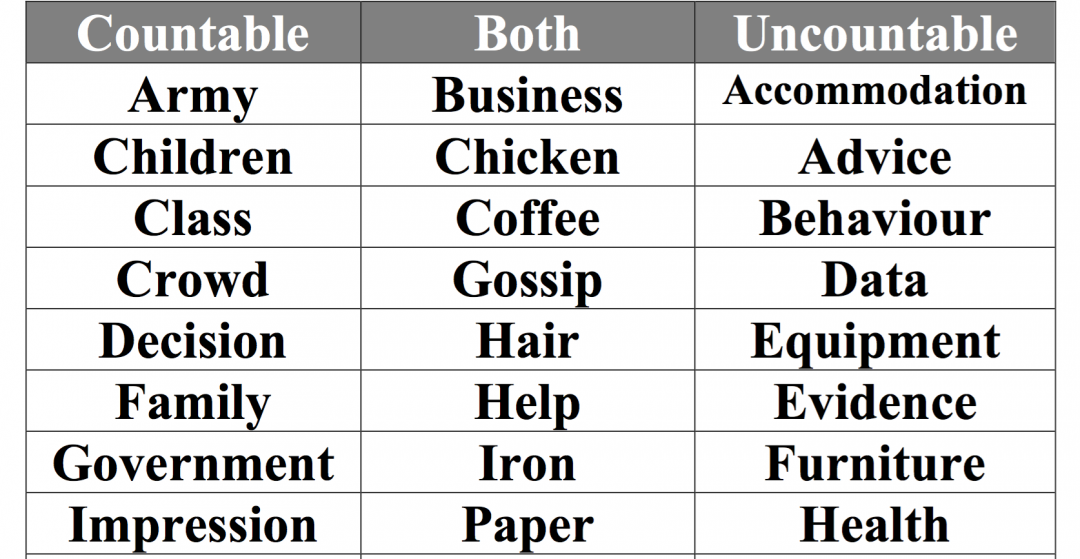 Exercise/AssignmentSeparate the countable and non-countable nouns from the following (10 marks):Book, furniture, boy, equipment, homework, failure, aircraft, rod, ice, fun.